§1662.  Labeling and consumer information1.  Labeling required for certain products.  Effective January 1, 2002, a manufacturer may not sell at retail in this State or to a retailer in this State, and a retailer may not knowingly sell, a mercury-added product unless the item is labeled pursuant to this subsection.  The label must clearly inform the purchaser or consumer that mercury is present in the item and that the item may not be disposed of or placed in a waste stream destined for disposal until the mercury is removed and reused, recycled or otherwise managed to ensure that it does not become part of solid waste or wastewater.  Manufacturers shall affix to mercury-added products labels that conform to the requirements of this subsection.The board shall adopt rules to establish standards for affixing labels to the product and product package.  The rules must strive for consistency with labeling programs in other states and provide for approval of alternative compliance plans by the department.  Rules adopted pursuant to this section are routine technical rules as defined in Title 5, chapter 375, subchapter 2‑A.This subsection applies to mercury-added lamps  effective January 1, 2006, except that it does not apply to products containing mercury-added lamps.  The manufacturer of a mercury-added lamp is in compliance with this subsection if the manufacturer labels all mercury-added lamps sold in this State in compliance with similar requirements adopted by another state.[PL 2005, c. 148, §3 (AMD).]2.  Mercury-added lamps; large use applications.  A person who sells mercury-added lamps to the owner or manager of an industrial, commercial or office building or to any person who replaces or removes from service outdoor lamps that contain mercury shall clearly inform the purchaser in writing on the invoice for the lamps or in a separate document that the lamps contain mercury, a hazardous substance that is regulated by federal and state law, and that they may not be placed in solid waste destined for disposal.  Retail establishments that incidentally sell mercury-added lamps to the specified purchasers are exempt from the requirements of this subsection.A person who contracts with the owner or manager of an industrial, commercial or office building or with a person responsible for outdoor lighting to remove from service mercury-added lamps shall clearly inform in writing the person for whom the work is being done that the lamps being removed from service contain mercury and what the contractor's arrangements are for the management of the mercury in the removed lamps.[PL 1999, c. 779, §2 (NEW).]SECTION HISTORYPL 1999, c. 779, §2 (NEW). PL 2005, c. 148, §3 (AMD). The State of Maine claims a copyright in its codified statutes. If you intend to republish this material, we require that you include the following disclaimer in your publication:All copyrights and other rights to statutory text are reserved by the State of Maine. The text included in this publication reflects changes made through the First Regular and First Special Session of the 131st Maine Legislature and is current through November 1, 2023
                    . The text is subject to change without notice. It is a version that has not been officially certified by the Secretary of State. Refer to the Maine Revised Statutes Annotated and supplements for certified text.
                The Office of the Revisor of Statutes also requests that you send us one copy of any statutory publication you may produce. Our goal is not to restrict publishing activity, but to keep track of who is publishing what, to identify any needless duplication and to preserve the State's copyright rights.PLEASE NOTE: The Revisor's Office cannot perform research for or provide legal advice or interpretation of Maine law to the public. If you need legal assistance, please contact a qualified attorney.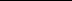 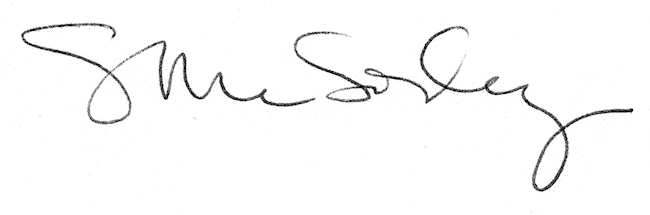 